                                                                                        Бова Н.Л. - учитель физики,                                                                         Обуховская А.С. – учитель экологии.Урок.    Законы термодинамики в окружающем нас мире.Бинарный урок.  10 класс.Цель урока: Повторение и обобщение знаний учащихся о термодинамических процессах; расширение знаний о применении законов термодинамики в технике,   науке, медицине, проявлении их в природе. Развитие знаний учащихся о наночастицах, нанотехнологиях.Тип урока: обобщение и систематизация знаний.Форма урока: урок-конференция.Содержательные линии:Повторение законов термодинамики.Изучение понятия энтропии, третьего закона термодинамики.Объяснение тепловых явлений в технике, природе, медицине, экологии.Рефлексия.Подведение итогов.Здоровьесберегающий аспект:Стимулирование мотивации обучения (орг. этап урока).Включение учащихся в активную творческую деятельность, возможность самореализации, положительный эмоциональный микроклимат ( работа в группах).Физкультурная пауза.Дискуссия, соблюдение правила дискуссии.Предполагаемые результаты.Личностные:Учащиеся смогут установить связь между результатом своей деятельности на уроке, связанной с расширением знаний о применении законов термодинамики, нанотехнологий в науке, медицине с практической ролью термодинамики, нанотехнологий в окружающем нас мире.Предметные:Умение объяснять на основе законов термодинамики тепловые явления в технике, природе, медицине, экологии;Осознание значимости наночастиц, наноматериалов, нанотехнологий в решении ряда проблем термодинамики.Метапредметные:Формирование надпредметных знаний:Развитие самообразования, рефлексии; способности анализировать рассматриваемый материал: законы термодинамики в физике, экологии, биологии; использование нанотехнологий в решении проблем термодинамики.Развитие аналитической деятельности:Выяснение особенностей протекания тепловых процессов в организме человека и тепловых двигателях. Определение наличия смысловой разницы в формулировках в физике, экологии и биологии.Универсальные учебные действия:Познавательные:Стимулирование самообразования, в том числе, связанного с          нанотехнологиями; развитие способности искать, выделять материал в          соответствии с поставленной задачей.Умение планировать и осуществлять деятельность, направленную на решение задач исследовательского характера.Коммуникативные:умение работать в группе, четко излагать подготовленный материал.Примерный ход урока.Учитель физики. Тема сегодняшнего урока «Законы термодинамики  в окружающем нас мире». Термодинамика опирается на фундаментальные законы (начала), которые являются обобщением наблюдений над процессами, протекающими в природе независимо от конкретных свойств тел. Как бы вы сформулировали цель нашего  урока? (после высказываний учащихся) :Цель урока: Обобщить и систематизировать знания о применении  законов термодинамики в технике,  науке, медицине и  проявлении их в природе.Мы проводим урок в форме конференции, на которой собрались специалисты в разных областях: историки, физики, биологи, экологи и медики. Конференция предполагает подведение итогов и, чтобы это было легче сделать, я предлагаю вам в ходе работы заполнить таблицу, которую вы видите на экране. (Приложение 1)Думаю, что вас не нужно убеждать в том, как важны тепловые явления. Знания законов термодинамики (ТД)  помогают обогревать дома, конструировать тепловые двигатели, предсказывать погоду, плавить металл, создавать теплоизоляционные и термостойкие материалы. Рассматривая взаимные превращения тепла и различных видов энергии, ТД представляет собой дисциплину, или скорее метод, который очень широко используется учеными в разных областях науки для установления связи между различными явлениями природы.Очень часто в научной литературе один и тот же закон формулируется по-разному. Я прошу физиков дать формулировку 1 и 2 законов ТД.Физики:Закон сохранения и превращения энергии, распространенный на тепловые явления. Носит название первого закона термодинамики:Изменение внутренней энергии системы при переходе ее из одного состояния в другое равно сумме работы внешних сил и количества теплоты, переданного системе  Или  Количество теплоты, переданное системе, идет на изменение ее внутренней энергии и на совершение системой работы над внешними силами. (на экране таблица, которая заполняется по мере высказывания учеников. Приложение 2)Учитель экологии. Уважаемые экологи! А как формулируются эти законы в экологии?(Экологи дают определения из учебника экологии):1 закон: энергия может превращаться из одной формы в другую, но не может быть создана или уничтожена.2 закон: при совершении работы энергия не может быть использована на все 100% и часть ее неизбежно превращается в теплоУчитель экологии. Прослушаны  два варианта формулировок.  По ходу работы мы еще не один раз обратимся к этим законам. Я надеюсь, что к концу конференции сможем выяснить, есть ли разница в смысле этих законов, излагаемых физиками и экологами.Мы уже много знаем о теории тепловых явлений, но помогли нам в этом те, кто шёл впереди нас, кто своей жизнью, судьбой, совершая ошибки и исправляя их, продвигал человеческое  знание к нынешним высотам. Поэтому, первое слово - " историкам"Историки. (Открытие закона сохранения энергии - Майер, Джоуль, Гельмгольц)Учитель физики. ТД возникла как наука о превращениях теплоты и работы друг в друга. Творцы ТД ставили задачу создать теорию тепловых машин                  (огненных машин, как говорили раньше). Их целью было научно объяснить успехи, достигнутые изобретателями тепловых двигателей. В настоящее время ТД – самостоятельная наука, ее законы широко применяются не только в физике, но и в химии, биологии, гидродинамике и др. естественных науках.Слово физикам, которые несколько расширят ваши знания о некоторых понятиях термодинамики.Физики. (понятие энтропии, 3 закон термодинамики, теплопроводность в технике, тепловые свойства наноматериалов) (приложение 3).Учитель экологии. Единственным источником жизни в организме является энергия, заключенная в химических связях молекул жиров, белков и углеводов, поступающих в организм с пищей. В результате окислительных процессов происходит ступенчатое освобождение этой энергии, а затем часть ее рассеивается в виде тепла, а часть – накапливается в виде микроэргических связей (это происходит в молекулах АТФ- аденозинтрифосфорной кислоты).Энергетические процессы живого организма происходят в строгом соответствии с первым законом термодинамики. Обратите внимание на таблицу (Приложение 4).Я прошу биологов рассказать о проявлении законов термодинамики в живых организмах.Биологи. (Теплоизоляция, роль испарения для животных и растений. Терморегуляция человека.)Учитель экологии. Благодаря терморегуляции температура тела человека и теплокровных животных поддерживается постоянной в определенных пределах. О терморегуляции  с точки зрения анатомии и медицины нам расскажут медики.Медики. (гипоталамус, рецепторы, адаптация к температурам, потовые железы).Учитель физики. Вы слышали, как организм человека поддерживает постоянную температуру. А как мы себе помогаем согреть руки, когда нам холодно? Подышали – какой способ изменения внутренней энергии?  (ответ учащихся) - теплопередача. Потерли руки – механическая работа. Подышали и одновременно потерли – работа и теплопередача. А что происходит с организмом человека, если все-таки нарушается терморегуляция?Медики. Тепловой удар. Теплолечение.Учитель физики. Огромную роль в жизнедеятельности организма играет теплопроводность.  Как видно из таблицы ( приложение 5) , жировая клетчатка обладает малой теплопроводностью, что ограничивает потерю тепла организмом в окружающую среду, лучшей теплопроводностью обладают кости и мышцы, это способствует выравниванию температур в разных частях тела.Все процессы, протекающие в человеческом организме, в конечном счете, сводятся к обмену веществ и неразрывно связанной с ним энергии. Все механические движения, совершаемые человеком при ходьбе или выполнении физических упражнений, вся его трудовая деятельность сопровождаются затратами энергии. Источником энергии, используемой организмом, является пища. Потребляемые нами пищевые продукты растительного и животного происхождения в результате сложных биохимических реакций, протекающих в организме, окисляются. При их окислении разрушаются связи, существующие между отдельными молекулами пищевых веществ, и освобождается значительное количество энергии. Количество энергии, освобождающейся при полном окислении единицы массы пищевых веществ в организме человека, называется калорийностью пищи.Медики. Сообщение о калорийности разных продуктов и рациональном питании.Учитель физики.  Из сказанного ясно, что тепловой баланс организма поддерживается с высокой точностью и в полном соответствии с законом сохранения энергии , т.е. с 1 законом ТД. Учитель экологии. Основная планетарная функция живого вещества на земле заключается в связывании и запасании солнечной энергии, которая идет на поддержание многих процессов в биосфере. Более 99% энергии, поступающей на поверхность земли, это энергия солнечного излучения. Однако не вся энергия солнечного излучения может усваиваться и использоваться организмами. Эта энергия растрачивается на процессы выветривания, испарения, т.е. физические и химические процессы, происходящие в биосфере. На земле существует один единственный процесс, при котором энергия солнечного излучения не только тратится и перераспределяется, но и запасается на длительное время в виде химической энергии в процессе фотосинтеза.  Энергия, вовлеченная в биологический круговорот, производит огромную работу по созданию первичной продукции. Что происходит с первичной продукцией? Я предоставляю слово экологам.Экологи. Рассказывают о пищевых цепях.Учитель экологии. Заключение.Для подведения итогов конференции я прошу каждую группу специалистов ответить на вопросы, которые вы видите на экране. На столах у вас такая таблица тоже есть (приложение 6).Выводы: Несмотря на разное звучание законов ТД, смысловая характеристика данных законов неизменна, о чем свидетельствует наша конференция. Чем глубже проникают исследователи в тайны природы, тем больше стираются границы между отдельными областями науки и тем труднее дать точное определение и разграничение отдельных дисциплин. Это в полной мере относится к предмету термодинамики. Закон сохранения энергии управляет всеми явлениями природы и связывает их воедино. Неизвестно ни одного случая, когда бы этот великий закон не выполнялся.Человек представляет собой сложную биологическую машину, которая работает, как и все во Вселенной, согласно законам физики. Процессы, происходящие в живой природе, намного сложнее процессов в неживой природе.  Последние научные исследования показали, что наномир, в т.ч.  и наномир человека,  богат новыми неожиданными закономерностями и явлениями. Нанотехнологии позволяют открыть тайны наномира человека.      Можно провести аналогию между тепловым двигателем и человеком. Роль горючего, содержащего энергию в аккумулированной и готовой к употреблению форме, играет пища. Однако в отличие от двигателей скорость совершения работы живым существом не поддается регулированию. Ее значение определяется скоростью протекания химической реакции окисления, характер которой устанавливается в процессе естественного отбора применительно к условиям на поверхности планеты. Учитель физики. Человеческий организм также имеет кпд. Мы знаем, что работа может совершаться или за счет изменения внутренней энергии, или за счет сообщения системе некоторого количества тепла. Произведем простой расчет: известно, что кпд тепловой машины: (слайд – приложение 7).К.п.д. =    , где Т1 и Т2 – соответственно температура нагревателя и холодильника. Определим температуру мышцы Т1, предполагая, что она работает, как тепловая машина, при температуре +25˚С и кпд 30%. Подставляя в формулу температуру холодильника Т2=298К и кпд 1/3, получаем =      откуда Т1=447К или 174˚С.Таким образом, если бы мышца работала, как тепловая машина, она нагрелась бы до +174˚С. Это, разумеется, нереально, так как белки, как известно, денатурируют при температуре 40˚ - 60˚С.Таким образом, в живой системе независимо от того, целый это организм или отдельные органы (например, мышцы), работа не может совершаться за счет притока тепла извне, т.е. живой организм не может работать, как тепловая машина, в нем работа совершается только за счет изменения внутренней энергии.Приложение 1.Приложение 2.Приложение 3.Почему наночастицы плавятся при низкой температуре?При уменьшении размеров частицы изменяются не только её механические свойства, но также и её термодинамические характеристики. Например, температура её плавления становится гораздо ниже, чем у образцов обычного размера. На рисунке 1 показано, как изменяется температура плавления наночастиц из алюминия при уменьшении их размеров. Видно, что температура плавления частицы размером 4 нм на 140оС меньше, чем у образца алюминия обычных размеров.                             Рисунок 1. Зависимость температуры плавления наночастиц алюминия Tm от их радиуса R в ангстремах (Å) 1 Å=0,1 нм. Взято из Lai et al. (Applied Physics Letters, 1998, v. 72:1098-1100). 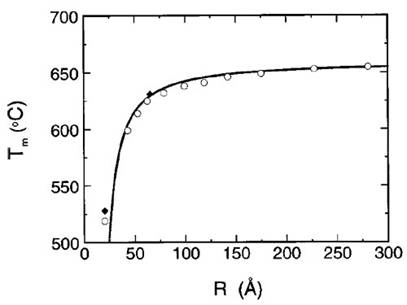 Зависимости, аналогичные той, которая показана на рис. 1, были получены для многих металлов. Так, при уменьшении диаметра наночастиц из олова до 8 нм их температура плавления падает на 100°С (от 230°С до 130°С). При этом самое большое падение температуры плавления (более чем на 500°С ) было обнаружено у наночастиц золота.У наночастиц почти всё атомы на поверхности!Причиной понижения температуры плавления у наночастиц служит то, что атомы на поверхности всех кристаллов находятся в особых условиях, а доля таких «поверхностных» атомов у наночастиц становится очень большой. Сделаем оценку этой «поверхностной» доли для алюминия.Легко вычислить, что в 1 см3 алюминия содержится примерно 6.1022 атомов. Для простоты будем считать, что атомы находятся в узлах кубической кристаллической решётки, тогда расстояние между соседними атомами в этой решётке будет равно около 4∙10-8 см. А значит, плотность атомов на поверхности составит 6∙1014 см-2. Теперь возьмём кубик из алюминия с ребром 1 см. Число поверхностных атомов у него будет равно 36∙1014, а число атомов внутри - 6∙1022. Таким образом, доля поверхностных атомов у такого алюминиевого кубика «обычных» размеров составляет всего 6∙10-8.Если сделать такие же вычисления для кубика из алюминия размером 5 нм, то окажется, что на поверхности такого «нанокубика» находится уже 12% всех его атомов. Ну, а на поверхности кубика размером 1 нм, вообще, находится больше половины всех атомов! Зависимость «поверхностной» доли от числа атомов показана на рисунке 2.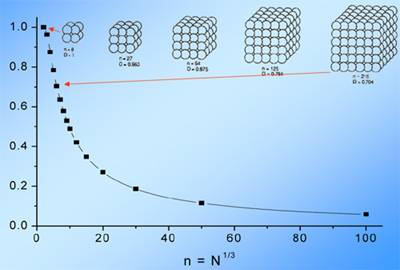 Рисунок 2. Зависимость «поверхностной» доли атомов (ось ординат) от кубического корня из их числа N в кубике кристаллического вещества. Взято из лекции  E. Roduner (Stuttgart, 2004).На поверхности кристалла порядка нетС начала 60-х годов прошлого века учёные считают, что атомы, расположенные на поверхности кристаллов, находятся в особых условиях. Силы, заставляющие их находиться в узлах кристаллической решётки, действуют на них только снизу. Поэтому поверхностным атомам (или молекулам) ничего не стоит «уклониться от советов и объятий» молекул, находящихся в решётке, и если это происходит, то к такому же решению приходят сразу несколько поверхностных слоёв атомов. В результате, на поверхности всех кристаллов образуется плёнка жидкости. Кстати, кристаллы льда не являются исключением. Поэтому лёд и скользкий (см. рис. 3).Рисунок 3. Схематическое изображение поперечного среза льда. Беспорядочное расположение молекул воды на поверхности соответствует плёнке жидкости, а гексагональная структура в толще – льду. Красные кружки – атомы кислорода; белые – атомы водорода (из книги К.Ю. Богданова «О физике яйца …и не только», Москва, 2008).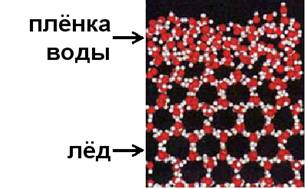 Толщина жидкой плёнки на поверхности кристалла растёт с температурой, так как более высокая тепловая энергия молекул вырывает из кристаллической решётки больше поверхностных слоёв. Теоретические оценки и эксперименты показывают, что как только толщина жидкой плёнки на поверхности кристалла начинает превышать 1/10 размеров кристалла, вся кристаллическая решётка разрушается и частица становится жидкой. Поэтому и температура плавления частиц постепенно падает с уменьшением их размера. Очевидно, что «легкоплавкость» наночастиц следует учитывать на любых нанопроизводствах. Известно, например, что размеры современных элементов электронных микросхем находятся в нанодиапазоне. Поэтому понижение температуры плавления кристаллических нанообъектов накладывает определённые ограничения на температурные режимы работы современных и будущих микросхем. Помимо бурного развития наноэлектроники, появились не менее неожиданные приложения нанотехнологий, в частности в энергетике, транспорте, ракетно-космической технике, прикладной химии и т.п. 	В частности, в энергетике появилась возможность создания новых функциональных наноматериалов с удивительными свойствами – механическими, тепловыми (управляемой теплопроводностью, например). Более того, оказалось, что применение наносистем позволяет в некоторых случаях радикально решить новые энергетические проблемы – использование нанотермоэлектрических генераторов и рефрижераторов, создание поверхностей с коэффициентом излучения, существенно превышающим излучение абсолютно черного тела, удивительными супергидрофобными и супергидрофильными свойствами. Наконец, появились и активно исследуются такие объекты как наножидкости и нанокомпозиты, которые способны использоваться как новые материалы и как новые рабочие жидкости в энергетических установках. Термогидродинамика течений в мезомасштабных и наномасштабных каналах показала, что классические законы (например, закон Ньютона трения на стенки и закон «прилипания» жидкости на стенки) должны иметь иной вид, чем в классической теплофизике. Даже классическая проблема теплофизики – физика кипения и теплообмен при кипении получила новое неожиданное развитие – повышение коэффициентов теплоотдачи и значительное увеличение критического теплового потока при использовании наножидкостей или наноструктурированной поверхности – позволяет надеяться не только на новые физические закономерности, ранее не исследованные, но и на существенное изменение некоторых классических подходов в тепловой и атомной энергетике и в транспортных системах.   Приложение 4.Приложение 5.Приложение 6.Приложение 7.Список литературы:Е.А. Безденежных, И.С. Брикман. Физика в живой природе и медицине. Изд. «Радянска школа» Киев-1976.Кац, Ц.Б. Биофизика на уроках физики. Издательство «Просвещение» 1988 г.